El mercado mundial de contenidos digitalesGDCM2020organizada por la Organización Mundial de la Propiedad Intelectual (OMPI)PROGRAMApreparado por la Oficina Internacional de la OMPI Miércoles 16 de septiembre de 2020Jueves 17 de septiembre de 2020Viernes 18 de septiembre de 2020[Fin del documento]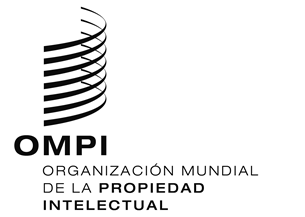 SSCONFERENCIA INTERNACIONALCONFERENCIA INTERNACIONALCONFERENCIA INTERNACIONALWIPO/GDCM/CR/GE/20/INF WIPO/GDCM/CR/GE/20/INF WIPO/GDCM/CR/GE/20/INF ORIGINAL: inglésORIGINAL: inglésORIGINAL: inglésfecha: 16 a 18 de septiembre de 2020fecha: 16 a 18 de septiembre de 2020fecha: 16 a 18 de septiembre de 202012.40La conferencia se muda a Internet: Anuncios y videos breves13.00 – 13.20Ceremonia de apertura:Sr. Francis Gurry, director general de la Organización Mundial de la Propiedad Intelectual (OMPI)Mensaje de video de S.E. Iván Duque, presidente de la República de ColombiaMensaje de video de S.E. Toomas Hendrik Ilves, presidente de Estonia, 2006-2016Mensaje de video de S.E. Wishnutama Kusubandio, ministro de Turismo y Economía Creativa, República de IndonesiaMensaje de video de S.E. Iván Duque, presidente de la República de ColombiaMensaje de video de S.E. Toomas Hendrik Ilves, presidente de Estonia, 2006-2016Mensaje de video de S.E. Wishnutama Kusubandio, ministro de Turismo y Economía Creativa, República de Indonesia13.20 – 14.30Sesión 1 – Cumbre sobre la música: ofertas de contenidos de vanguardia en un contexto que cambia rápidamenteAnte la posibilidad de acceder al contenido en cualquier momento y en cualquier lugar, y el surgimiento de plataformas tanto comerciales como alternativas, en esta sesión se analizarán los efectos de los nuevos modelos comerciales y los nuevos agentes del mercado en un ecosistema en proceso de diversificación, incluido el papel cada vez más prominente que desempeña la tecnología, desde la creación de los contenidos hasta su distribución. ¿Qué factores garantizan el éxito en cuanto a satisfacer las demandas de los consumidores de todo el mundo?Sesión 1 – Cumbre sobre la música: ofertas de contenidos de vanguardia en un contexto que cambia rápidamenteAnte la posibilidad de acceder al contenido en cualquier momento y en cualquier lugar, y el surgimiento de plataformas tanto comerciales como alternativas, en esta sesión se analizarán los efectos de los nuevos modelos comerciales y los nuevos agentes del mercado en un ecosistema en proceso de diversificación, incluido el papel cada vez más prominente que desempeña la tecnología, desde la creación de los contenidos hasta su distribución. ¿Qué factores garantizan el éxito en cuanto a satisfacer las demandas de los consumidores de todo el mundo?Moderador:Sr. Amobé Mévégué, periodista, France 24, ParísPanelistas:Sr. Adam Granite, vicepresidente ejecutivo de Desarrollo de Mercados de Universal Music Group, LondresSr. Denis Ladegaillerie, fundador y director general de BelieveDigital, ParísSr. Eddy Maroun, director general de Anghami, BeirutSr. Ole Obermann, jefe mundial de música, ByteDance, LondresSr. Cussion Pang, director general de Tencent Music Entertainment Group, Shenzhen (China)Videos informativos:Sr. José Antonio Aboumrad, director de Claro Sports, Ciudad de MéxicoSra. Bodour Al Qasimi, editora, Dubái (Emiratos Árabes Unidos)Sr. Eduardo Navarro, director de Estrategia y Asuntos Corporativos de Telefónica S.A., MadridSr. Michal Nowakowski, vicepresidente de Desarrollo Comercial de CD Projekt, CD Red Project, VarsoviaVideos informativos:Sr. José Antonio Aboumrad, director de Claro Sports, Ciudad de MéxicoSra. Bodour Al Qasimi, editora, Dubái (Emiratos Árabes Unidos)Sr. Eduardo Navarro, director de Estrategia y Asuntos Corporativos de Telefónica S.A., MadridSr. Michal Nowakowski, vicepresidente de Desarrollo Comercial de CD Projekt, CD Red Project, Varsovia14.30 – 14.45Intermedio musical: actuación en portuguésEl mundo de la música en portugués. Un programa coordinado por SPAutores (Portugal)Producido y dirigido por el Sr. Rui Filipe (Portugal), con la participación del Sr. João Caetano (Macao (China)), Calema (Sao Tomé y Príncipe), Sra. Solange Cesarovna (Cabo Verde), Sr. Paulo Flores ft Yuri da Cunha (Angola), Sr. Zé Manel Madeira (Timor-Leste), Mariza (Portugal), Sra. Eneida Marta (Guinea Bissau), Sra. Caixa de Pandora (Portugal), Sra. Sonia Shirsat (Goa (India)), Sra. Selma Uamusse (Mozambique), Sr. João Ventura (Brasil)Camarógrafo y montaje: Sr. André Miranda (Portugal)Títulos: Sr. Eduardo Caramujo (Portugal)Cámara: Sr. Tiago Esmael (Mozambique)
Coordinación: Sra. Paula Cunha (Portugal)Productora asociada: Sra. Isabel Jaén (España)
Diseño de sonido: Sr. Barqueiro de Oz (Portugal)Subtítulos: Mr. Simon Wadsworth (England)Entrevistas: Sr. Mia Couto (Mozambique), Sr. Jorge Paixão Da Costa (Portugal), Sra. Graça Morais (Portugal)Intermedio musical: actuación en portuguésEl mundo de la música en portugués. Un programa coordinado por SPAutores (Portugal)Producido y dirigido por el Sr. Rui Filipe (Portugal), con la participación del Sr. João Caetano (Macao (China)), Calema (Sao Tomé y Príncipe), Sra. Solange Cesarovna (Cabo Verde), Sr. Paulo Flores ft Yuri da Cunha (Angola), Sr. Zé Manel Madeira (Timor-Leste), Mariza (Portugal), Sra. Eneida Marta (Guinea Bissau), Sra. Caixa de Pandora (Portugal), Sra. Sonia Shirsat (Goa (India)), Sra. Selma Uamusse (Mozambique), Sr. João Ventura (Brasil)Camarógrafo y montaje: Sr. André Miranda (Portugal)Títulos: Sr. Eduardo Caramujo (Portugal)Cámara: Sr. Tiago Esmael (Mozambique)
Coordinación: Sra. Paula Cunha (Portugal)Productora asociada: Sra. Isabel Jaén (España)
Diseño de sonido: Sr. Barqueiro de Oz (Portugal)Subtítulos: Mr. Simon Wadsworth (England)Entrevistas: Sr. Mia Couto (Mozambique), Sr. Jorge Paixão Da Costa (Portugal), Sra. Graça Morais (Portugal)Intermedio musical: actuación en portuguésEl mundo de la música en portugués. Un programa coordinado por SPAutores (Portugal)Producido y dirigido por el Sr. Rui Filipe (Portugal), con la participación del Sr. João Caetano (Macao (China)), Calema (Sao Tomé y Príncipe), Sra. Solange Cesarovna (Cabo Verde), Sr. Paulo Flores ft Yuri da Cunha (Angola), Sr. Zé Manel Madeira (Timor-Leste), Mariza (Portugal), Sra. Eneida Marta (Guinea Bissau), Sra. Caixa de Pandora (Portugal), Sra. Sonia Shirsat (Goa (India)), Sra. Selma Uamusse (Mozambique), Sr. João Ventura (Brasil)Camarógrafo y montaje: Sr. André Miranda (Portugal)Títulos: Sr. Eduardo Caramujo (Portugal)Cámara: Sr. Tiago Esmael (Mozambique)
Coordinación: Sra. Paula Cunha (Portugal)Productora asociada: Sra. Isabel Jaén (España)
Diseño de sonido: Sr. Barqueiro de Oz (Portugal)Subtítulos: Mr. Simon Wadsworth (England)Entrevistas: Sr. Mia Couto (Mozambique), Sr. Jorge Paixão Da Costa (Portugal), Sra. Graça Morais (Portugal)Intermedio musical: actuación en portuguésEl mundo de la música en portugués. Un programa coordinado por SPAutores (Portugal)Producido y dirigido por el Sr. Rui Filipe (Portugal), con la participación del Sr. João Caetano (Macao (China)), Calema (Sao Tomé y Príncipe), Sra. Solange Cesarovna (Cabo Verde), Sr. Paulo Flores ft Yuri da Cunha (Angola), Sr. Zé Manel Madeira (Timor-Leste), Mariza (Portugal), Sra. Eneida Marta (Guinea Bissau), Sra. Caixa de Pandora (Portugal), Sra. Sonia Shirsat (Goa (India)), Sra. Selma Uamusse (Mozambique), Sr. João Ventura (Brasil)Camarógrafo y montaje: Sr. André Miranda (Portugal)Títulos: Sr. Eduardo Caramujo (Portugal)Cámara: Sr. Tiago Esmael (Mozambique)
Coordinación: Sra. Paula Cunha (Portugal)Productora asociada: Sra. Isabel Jaén (España)
Diseño de sonido: Sr. Barqueiro de Oz (Portugal)Subtítulos: Mr. Simon Wadsworth (England)Entrevistas: Sr. Mia Couto (Mozambique), Sr. Jorge Paixão Da Costa (Portugal), Sra. Graça Morais (Portugal)14.45 – 15.30Conversación exclusiva: la evolución del contexto de los contenidos en el cine¿El auge de los servicios de transmisión en continuo, o streaming, está produciendo un trasiego de las salas de cine al entretenimiento doméstico? ¿Cómo va a reaccionar el ecosistema de la industria audiovisual ante la competencia feroz entre cada vez más plataformas de medios de comunicación y la carrera mundial por la especialización y la diversificación? ¿Quién producirá las películas y las series de éxito del futuro?Conversación exclusiva: la evolución del contexto de los contenidos en el cine¿El auge de los servicios de transmisión en continuo, o streaming, está produciendo un trasiego de las salas de cine al entretenimiento doméstico? ¿Cómo va a reaccionar el ecosistema de la industria audiovisual ante la competencia feroz entre cada vez más plataformas de medios de comunicación y la carrera mundial por la especialización y la diversificación? ¿Quién producirá las películas y las series de éxito del futuro?Moderadora:Sra. Natalia Reiter, periodista, Ginebra (Suiza)Panelistas:Sr. Erick Bretas, director general de Globo Play, Rio de Janeiro (Brasil)Sr. Orsi Nagypal, director de cine y guionista, BudapestSr. Madhu Varma Mantena, productor y director cinematográfico, Bombay (India)Video informativo:Sra. Nandita Das, actriz y directora de cine, Bombay (India) Sra. Daniela Vega, actriz, Santiago12.40 La conferencia se muda a Internet: anuncios y videos brevesLa conferencia se muda a Internet: anuncios y videos breves13.00 – 14.25Sesión 2 – Autores y artistas en una cadena de valor en evoluciónLa diversificación de formatos y canales (redes de intercambio de videos, listas de reproducción, podcasts, libros electrónicos) ha generado algunos interrogantes en todos los campos creativos, que afectan de forma directa a los creadores, como la relación con los editores, los productores, las plataformas y los distribuidores, el reclamo de la autoproducción, la autopublicación y la autogestión de los derechos. ¿Cómo se puede traducir la globalización de los mercados y del público en una remuneración económica para los autores y artistas?Sesión 2 – Autores y artistas en una cadena de valor en evoluciónLa diversificación de formatos y canales (redes de intercambio de videos, listas de reproducción, podcasts, libros electrónicos) ha generado algunos interrogantes en todos los campos creativos, que afectan de forma directa a los creadores, como la relación con los editores, los productores, las plataformas y los distribuidores, el reclamo de la autoproducción, la autopublicación y la autogestión de los derechos. ¿Cómo se puede traducir la globalización de los mercados y del público en una remuneración económica para los autores y artistas?Moderador:Sr. Amobé MévéguéPanelistas:Sra. Yvonne Chaka, creadora e intérprete, Johannesburgo (Sudáfrica)Sr. Crispin Hunt, intérprete, LondresSra. Miranda Mullholland, arista, presidenta de Roaring Girl Records, fundadora de un festival de música, Toronto (Canadá)Sra. Khadja Nin, cantante, Gitega (Burundi)Sr. Björn Ulvaeus, componente de ABBA, Presidente de la CISAC y cofundador de la Music Rights Awareness Foundation (Suecia)Videos informativos:Sra. Aibee Abidoye, presidenta ejecutiva de Chocolate City, Lagos (Nigeria)Sra. Nina George, presidenta del European Writers’ Council, novelista y periodista, Berlín Mr. Tore Engström Østby, guitarrista, EstocolmoMr. Nacho García Vega, cantante, MadridVideos informativos:Sra. Aibee Abidoye, presidenta ejecutiva de Chocolate City, Lagos (Nigeria)Sra. Nina George, presidenta del European Writers’ Council, novelista y periodista, Berlín Mr. Tore Engström Østby, guitarrista, EstocolmoMr. Nacho García Vega, cantante, Madrid14.25 – 14.35Intermedio dedicado al diseño creativo: moda africanaPrograma coordinado por la Sra. Noziphoe Mbwanja, CNBC Africa, Johannesburgo (Sudáfrica)Director de fotografía: Sr. Tebogo Mogale (Sudáfrica)Sonido, música y montaje: Sr. Mpho Nthangeni (Sudáfrica)Director de producción: Sr. Sammy Rabolele (Sudáfrica)Edición y efectos visuales: Sr. Sol Leferela (Sudáfrica)Productora: Sra. Sindiswa Myeza (Sudáfrica)Asistenta de producción: Sra. Carrinna Buthelezi (Sudáfrica)Productra ejecutiva: Sra. Nozipho Tshabalala (Sudáfrica)Vestuario y maquilaje: Sra. Khanyisile Matlaba (Sudáfrica)Fundador de Africa Fashion International: Dr. Precious Moloi-Motsepe (Sudáfrica)Diseñadora: Sra. Doreen Mashika de Doreen Mashika (Zanzibar), Sra. Anisa Mpungwe de Loin Cloth and Ashes (Tanzanía and Sudáfrica), Sra. Khadijah Eniafe de Ituen Basi (Nigeria)Intermedio dedicado al diseño creativo: moda africanaPrograma coordinado por la Sra. Noziphoe Mbwanja, CNBC Africa, Johannesburgo (Sudáfrica)Director de fotografía: Sr. Tebogo Mogale (Sudáfrica)Sonido, música y montaje: Sr. Mpho Nthangeni (Sudáfrica)Director de producción: Sr. Sammy Rabolele (Sudáfrica)Edición y efectos visuales: Sr. Sol Leferela (Sudáfrica)Productora: Sra. Sindiswa Myeza (Sudáfrica)Asistenta de producción: Sra. Carrinna Buthelezi (Sudáfrica)Productra ejecutiva: Sra. Nozipho Tshabalala (Sudáfrica)Vestuario y maquilaje: Sra. Khanyisile Matlaba (Sudáfrica)Fundador de Africa Fashion International: Dr. Precious Moloi-Motsepe (Sudáfrica)Diseñadora: Sra. Doreen Mashika de Doreen Mashika (Zanzibar), Sra. Anisa Mpungwe de Loin Cloth and Ashes (Tanzanía and Sudáfrica), Sra. Khadijah Eniafe de Ituen Basi (Nigeria)14.35 – 15.20Conversación exclusiva: el mercado mundial del arte en InternetEl impacto de las tecnologías digitales aumenta con rapidez también en el sector de las artes visuales en todos los aspectos, desde la producción a la distribución. El auge acelerado del comercio electrónico de arte y los mercados de subastas en Internet permite a los artistas participar en el comercio transfronterizo. ¿Cuáles son las condiciones y salvaguardias para que este sector se beneficie plenamente de estas nuevas tendencias?Conversación exclusiva: el mercado mundial del arte en InternetEl impacto de las tecnologías digitales aumenta con rapidez también en el sector de las artes visuales en todos los aspectos, desde la producción a la distribución. El auge acelerado del comercio electrónico de arte y los mercados de subastas en Internet permite a los artistas participar en el comercio transfronterizo. ¿Cuáles son las condiciones y salvaguardias para que este sector se beneficie plenamente de estas nuevas tendencias?Moderadora:Sra. Natalia ReiterPanelistas:Sr. Soly Cissé, artista visual, DakarSr. Olivier Masmonteil, artista visual, ParísSr. Sylvain Gaillard, director de Opera Gallery Dubai, Dubái (Emiratos Árabes Unidos)Sra. Cécile Verdier, Presidenta de Christie’s, París12.40 La conferencia se muda a Internet: anuncios y videos breves13.00 – 14.15Sesión 3 – Gestión de derechos y soluciones de infraestructura: impulsar el futuro del mercado mundial de contenidos digitalesDado el aumento del consumo de música y otros contenidos creativos en Internet, el flujo eficaz del dinero y los datos sobre derechos a través de las fronteras es intrínseco a un mercado mundial de contenidos digitales que funcione. El panel se centrará en la música y debatirá sobre si son más idóneas las bases de datos de gestión autorizada de los derechos centralizadas o descentralizadas para asegurarse de que los creadores de todo el mundo obtengan una remuneración por el uso de sus canciones y grabaciones. Además, se aportarán opiniones sobre la evolución continua de la infraestructura mundial de gestión de los derechos en los años venideros.Sesión 3 – Gestión de derechos y soluciones de infraestructura: impulsar el futuro del mercado mundial de contenidos digitalesDado el aumento del consumo de música y otros contenidos creativos en Internet, el flujo eficaz del dinero y los datos sobre derechos a través de las fronteras es intrínseco a un mercado mundial de contenidos digitales que funcione. El panel se centrará en la música y debatirá sobre si son más idóneas las bases de datos de gestión autorizada de los derechos centralizadas o descentralizadas para asegurarse de que los creadores de todo el mundo obtengan una remuneración por el uso de sus canciones y grabaciones. Además, se aportarán opiniones sobre la evolución continua de la infraestructura mundial de gestión de los derechos en los años venideros.Moderador:Sr. Amobé MévéguéPanelistas:Sra. Alisa Coleman, presidenta de la Junta Directiva de Mechanical Licensing Collective Inc. y directora de operaciones de ABKCO Music & Records, Inc., Nueva York (Estados Unidos de América)Sr. Niclas Molinder, cofundador y director general de Session, EstocolmoSr. Guillermo Ocampo, director general de Latin Autor, MontevideoSr. Talal Shamoon, director general de InterTrust, San Francisco (Estados Unidos de América)Videos informativos:Sr. Wu Guanyong, director general de FirstBrave Technology, Beijing Sr. Michael Huppe, presidente y director general de Sound Exchange, Washington D. C.Sr. Andrey Krichevskiy, presidente de IP Chain, Moscú14.15 – 15.30Sesión 4 – Laboratorio de IA: la IA y la transformación de las industrias creativasLos efectos de la IA en la creación, la producción y el consumo de contenidos creativos no se han analizado aun plenamente. ¿Qué aportaciones puede hacer la IA a las industrias creativas y de qué manera empodera a los artistas? ¿La IA crea oportunidades para mejorar la experiencia de los usuarios o erosionará la confianza de los consumidores en lo que escuchan o ven?Sesión 4 – Laboratorio de IA: la IA y la transformación de las industrias creativasLos efectos de la IA en la creación, la producción y el consumo de contenidos creativos no se han analizado aun plenamente. ¿Qué aportaciones puede hacer la IA a las industrias creativas y de qué manera empodera a los artistas? ¿La IA crea oportunidades para mejorar la experiencia de los usuarios o erosionará la confianza de los consumidores en lo que escuchan o ven?Moderadora:Sra. Natalia ReiterVideo:Data as a New Art Medium, producido por el Sr. Refik Anadol, artista de medios, Estambul (Turquía)Panelistas:Sr. Refik AnadolSr. Timur Bekmambetov, productor cinematográfico, MoscúSr. Youngsuk ‘YS’ Chi, presidente de Elsevier, Nueva York (Estados Unidos de América)Dr. Ahmed Elgammal, director del Laboratorio de Arte e Inteligencia Artificial de la Universidad Rutgers, Nueva Jersey (Estados Unidos de América)15.30 – 15.45Ceremonia de clausura:Sr. Francis Gurry e invitado/a sorpresa